Муниципальное казенное общеобразовательное учреждение«Тлярошская средняя общеобразовательная школа»План Работы МО классных руководителей на 2021-2022 учебный годРуководитель методического объединения: Муртазалиев О.М. 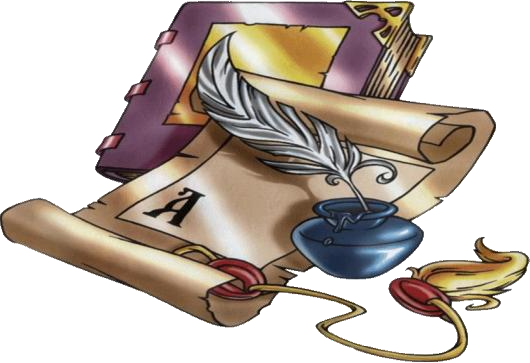 Плохой хозяин растит сорняк, Хороший выращивает рис.Умный культивирует почву, Дальновидный воспитывает работника.И. ИманцумиКлассные руководители – самая значимая категория организаторов воспитательного процесса в образовательном учреждении. В настоящее время заметно меняется содержание, формы и методы их работы.В соответствии с приказом Министерства образования и науки от 03.02.2006г.№21 «Об утверждении методических рекомендаций об осуществлении функций классного руководителя педагогическими работниками государственных общеобразовательных учреждений субъектов РФ и муниципальных общеобразовательных учреждений», Постановлением Правительства РФ от 19.03.2001г. №196 «Об утверждении Типового положения об общеобразовательном учреждении», Письмом Минобразования России от 21.06.2001 №480/30-16 «О методических рекомендациях по организации деятельности классного руководителя в общеобразовательных учреждениях», определены цели, задачи и функции классного руководителя.Работа классного руководителя – целенаправленная, системная, планируемая деятельность, строящаяся на основе программы воспитания всего ОУ, анализа предыдущей деятельности, позитивных и негативных тенденций общественной жизни, на основе личностно-ориентированного подхода с учетом актуальных задач, стоящих перед педагогическим коллективом и ситуации в классе.Методическое объединение классных руководителей играет ведущую роль в совершенствовании и обновлении педагогического процесса в школе. В целях создания необходимых условий для совершенствования педагогического мастерства классных руководителей, повышения научности руководства воспитательным процессом в классных коллективах, используя накопленный опыт, в школе организованы методические объединения классных руководителей.На методическом объединении классных руководителей рассматривается решение важнейших вопросов жизнедеятельности школы, вопросы освоения современных методик, форм, видов, средств, новых педагогических технологий в воспитании детей. Методическое объединение классных руководителей способствует сплочению коллектива, сохранению и развитию традиций школы, стимулирует инициативу и творчество педагогов, активизирует их деятельность в научно-исследовательской и поисковой работе, выявляет и предупреждает недостатки, затруднения и перегрузки в работе.Методическая тема МО классных руководителей:«Современные образовательные технологии и методики в воспитательной системе классного руководителя в условиях реализации ФГОСвторого поколения».Цель: Повышение профессионального мастерства классных руководителей, обобщение и распространение их педагогического опыта.Задачи:Совершенствование и повышения эффективности воспитательной работы в школе;Организация информационно-методической и практической помощи классным руководителям в воспитательной работе с учащимися.Методическая помощь классным руководителям в овладении новыми педагогическими технологиями воспитательного процесса.Создание информационно-педагогического банка собственных достижений, популяризация собственного опыта.Развитие информационной культуры педагогов и использование информационных технологий в воспитательной работе.Приоритетные направления методической работы:Повышение теоретического, методического уровня подготовки классных руководителей по вопросам психологии и педагогики воспитательной работы.Информирование о нормативно-правовой базе, регулирующей работу классных руководителей в рамках приоритетного национального проекта «Образование».Обобщение, систематизация и распространение передового педагогического опыта.Вооружение классных руководителей современными воспитательными технологиями и знаниями современных форм и методов работы.Циклограмма для классного руководителя.Ежедневно:Работать с опоздавшими и выяснение причин отсутствия учащихся.Организация питания учащихся.Организация дежурства в классном кабинете.Индивидуальная работа с учащимися.Еженедельно:Проверка дневников учащихся.Проведение мероприятий в классе (по плану).Работа с родителями (по ситуации).Работа с учителями-предметниками (по ситуации).Встреча с медсестрой по справкам о болезни учащихся.Ежемесячно:Посещение уроков в своём классе.Консультации у школьного социального педагога.Экскурсии, посещение театров и т. д.Один раз в семестр:Оформление классного журнала по итогам семестра.Анализ выполнения плана работы за триместр, коррекция плана воспитательной работы на новый семестр.Проведение родительского собрания.Один раз в год:Проведение открытого мероприятия.Оформление личных дел учащихся.Анализ и составление плана работы класса.Статистические данные класса (1 сентября).Организация контроля внутри МО.Срок проведенияТемыОтветственныесентябрьТема: «Совершенствование научно- методического обеспечения воспитательного процесса».Планирование работы МО на новый учебный год.	Ведение документации классными руководителями.Утверждение планов воспитательной работы класса.Должностные обязанности классного руководителя.Руководитель МО   Зам. директора по ВР ноябрьТема: «Как сделать классное дело интересным и содержательным?».Мастерство классного руководителя: сущность и методики его работы. Познакомить классных руководителей с различными формами проведения классных часов.Изучение психологического комфорта ученического коллектива.Доклад «Роль классного руководителя в системе воспитания школьников в условиях реализации ФГОС второго поколения».Руководитель МО декабрьТема: «Формирование системного подхода к решению проблем охраны здоровья и жизни учащихся».Доклад «Здоровьесберегающие технологии в воспитательном процессе».Работа классных руководителей по предупреждению детского дорожно – транспортного травматизма (Справка по итогам проверки).Система работы классных руководителей с родителями учащихся. (Справка по итогам проверки).	Ознакомление планом работы на зимние каникулы.Давудорва Т.Ш.Классные руководителиЗам. директора по ВРянварьТема: «Использование информационных технологий в работе классного руководителя».Использование ресурсов сети Интернет во внеклассной деятельности.Деятельность по совершенствованию навыков использования в воспитательной работе ИКТ.Зам. директора по ВРмартТема: «Самообразование в системе средств совершенствования мастерства классных руководителей».Доклад « Самообразование классныхруководителей - одно из условий успеха в организации воспитательной работы».	Отчет классных руководителей по темам самообразования.Ознакомление планом работы на весенние каникулы.Гаджимахатова С.Г.Зам. директора по ВРМайТема: «Педагогический мониторингэффективности воспитательного процесса, воспитательной системы».Итоги	работы	классных	коллективов	за истекший период.Результаты диагностических исследований в классных коллективах.	Перспективы работы МО на следующий учебный год.Организация летнего отдыха детей.Руководитель МО:Классные руководители.Зам. директора по ВР.Форма контроляЦель контроляСрокиОтветственные1. Состояние документацииПроверка воспитательныхпрограмм. Проверка журналов (классные часы).В течение годаЗам. директора по ВР2. Персональный контрольПосещение внеклассных мероприятий, уроков, классных часов у педагогов, входящих в состав МО.В течение годаЗам. директора по ВРРуководитель МО3. ТематическийконтрольОрганизация выполнениявоспитательной работы.В течениегодаЗам. директорапо ВР4. Контроль ЗУНов (знаний, умений, навыков)Контроль за выполнением воспитательного плана.Анализ проделанной работы.В течение годаЗам. директора по ВРРуководитель МО